Как зарегистрироваться на сайте и размещать свои объекты на карте есть 2 варианта.Вариант №1   Авторизация (регистрация) через социальную сеть.Перейдя по ссылке  http://nizhyn.in.ua/reyestraciya-na-sajti/   , Вы можете зарегистрироваться с помощью социальных сетей просто нажав на соответствующую кнопку социальной сети (скрин 1)Скрин 1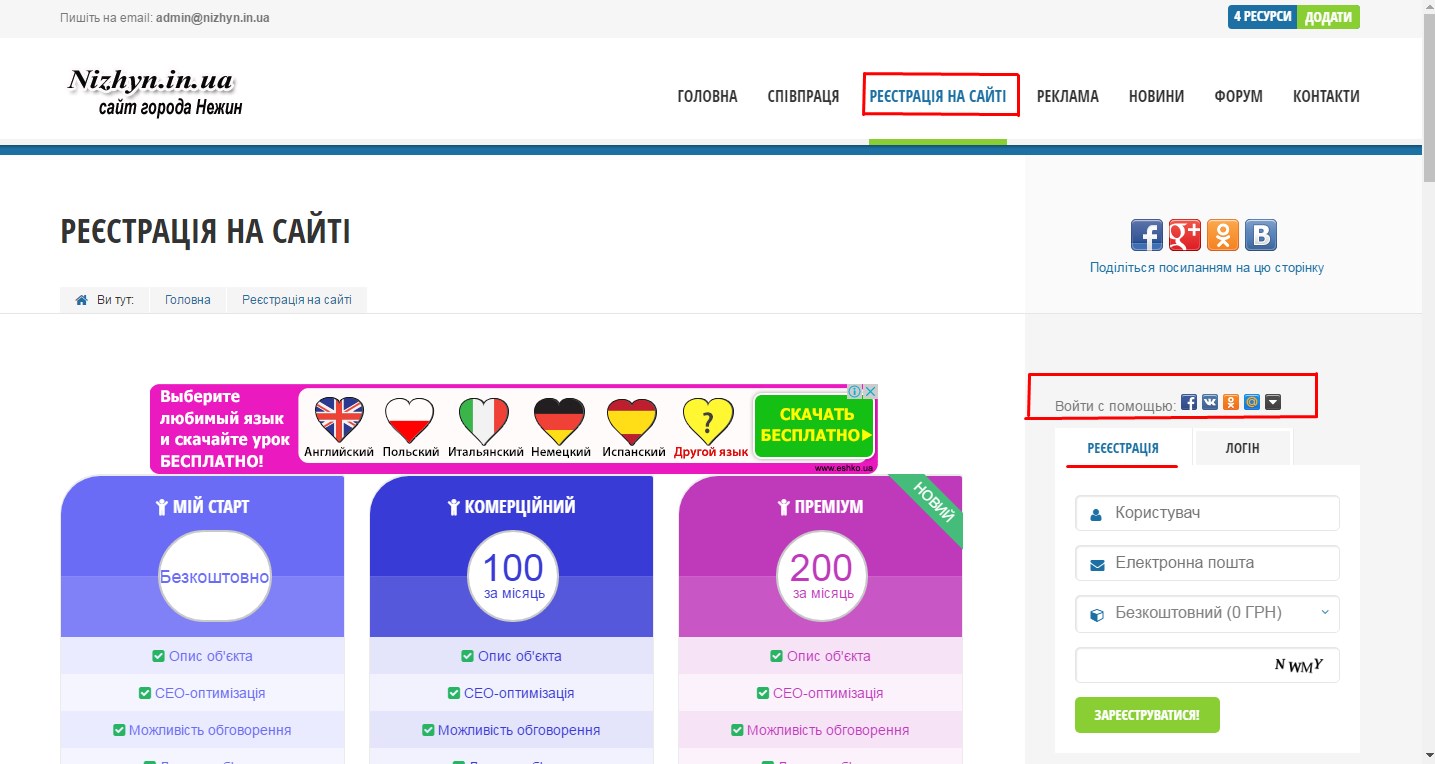 Пройдя авторизацию, у Вас будет доступ  до учетной записи и своих объектов. (Скрин 2)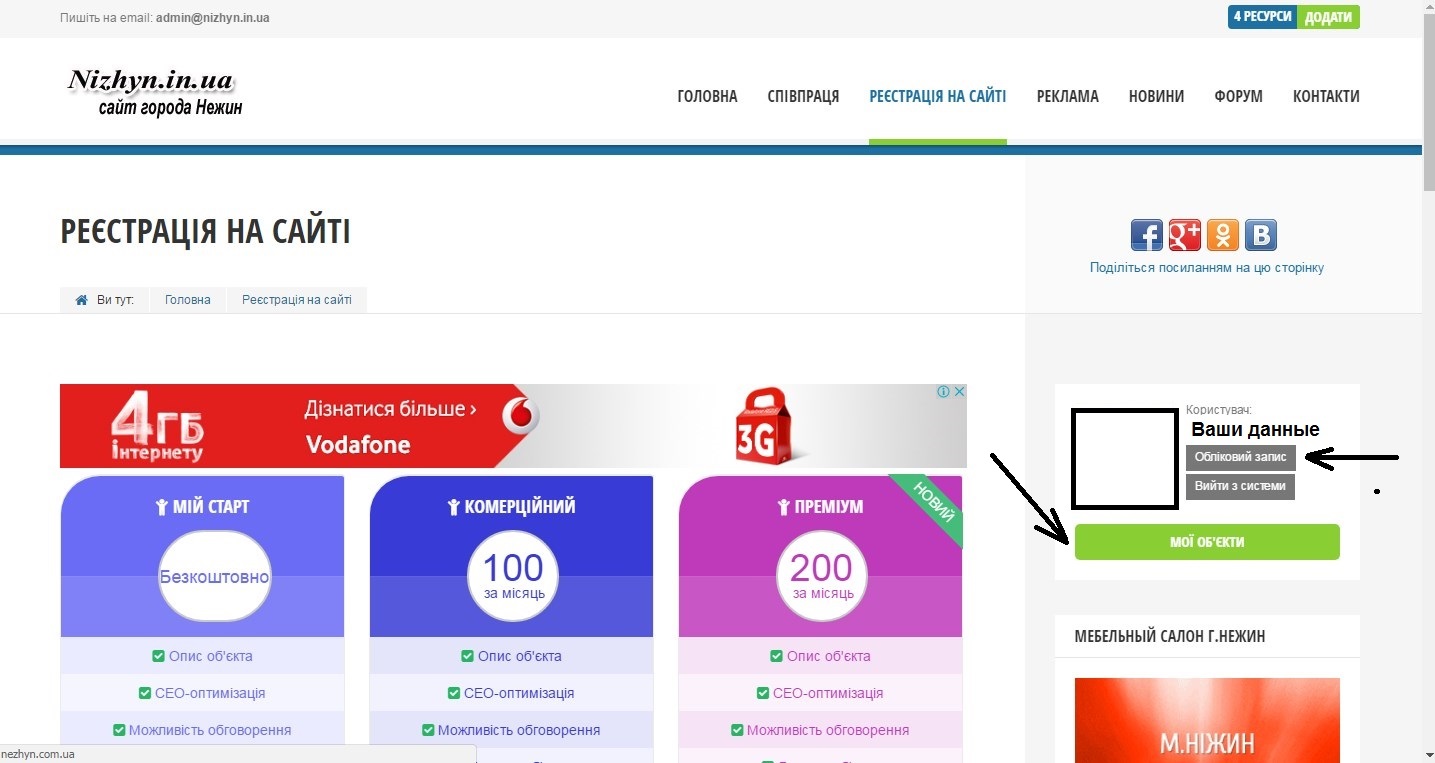 Зайти в учетную запись Вы можете сразу после авторизации, а в раздел "Мои объекты" после подтверждения администратором Вашей учетной записи и тарифного плана (Мой старт, Коммерческий, Премиум). По умолчанию бесплатный (Мой старт).После подтверждения администратором Вы можете зайти в раздел "Мои объекты"  (Скрин3)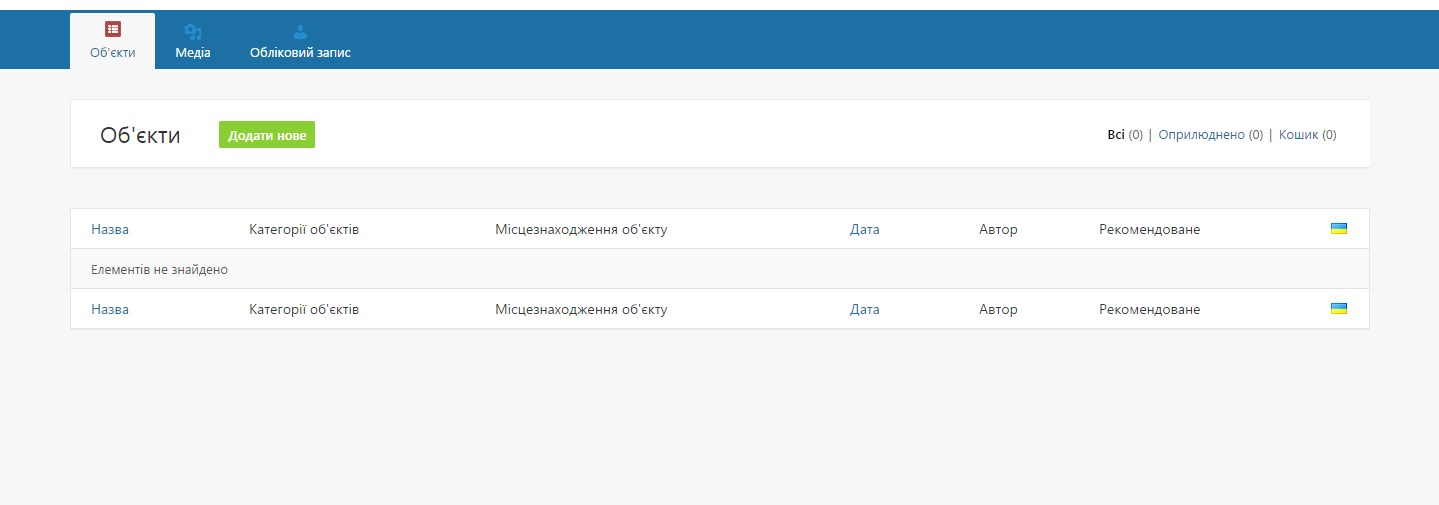 Нажав "Добавить новое" у Вас появится следующее меню ( Скрин 4)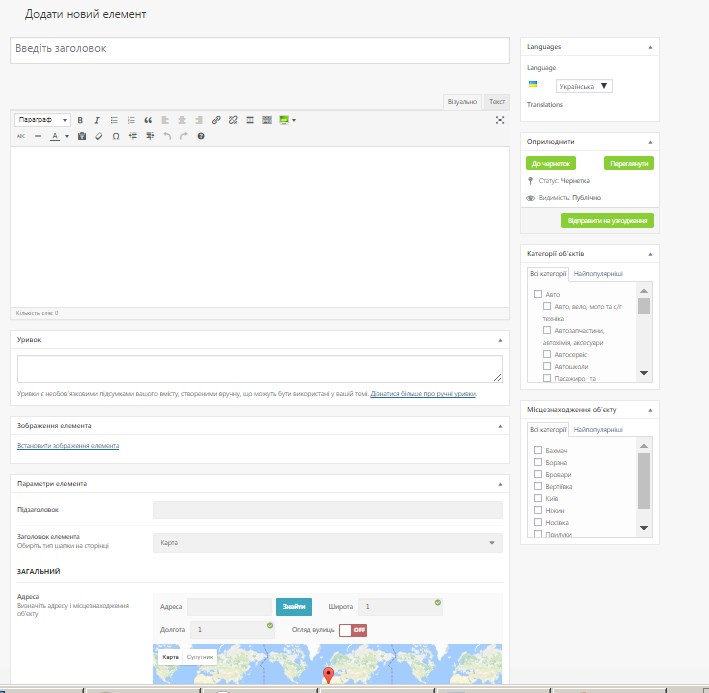 Где Вы вводите название магазина и заполняете все поля которые Вам доступны в Вашем тарифном  плане, и нажимаете "Отправить на согласование" (Скрин 5)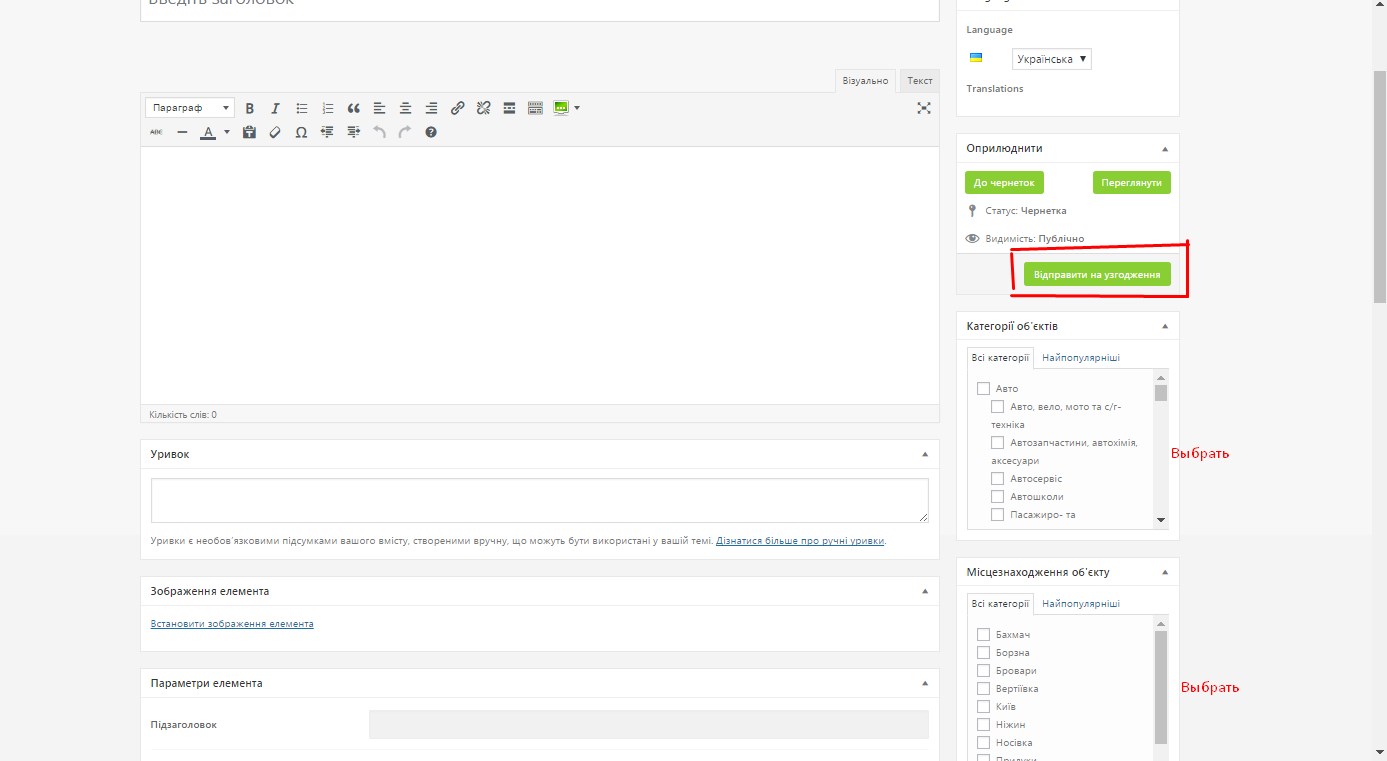 После подтверждения администратором  Ваш объект появиться на карте и будет персональная страница (с фото, описанием, телефонами, адресом).Вариант 2 . Регистрация с помощью электронной почты Перейдя по ссылке  http://nizhyn.in.ua/reyestraciya-na-sajti/     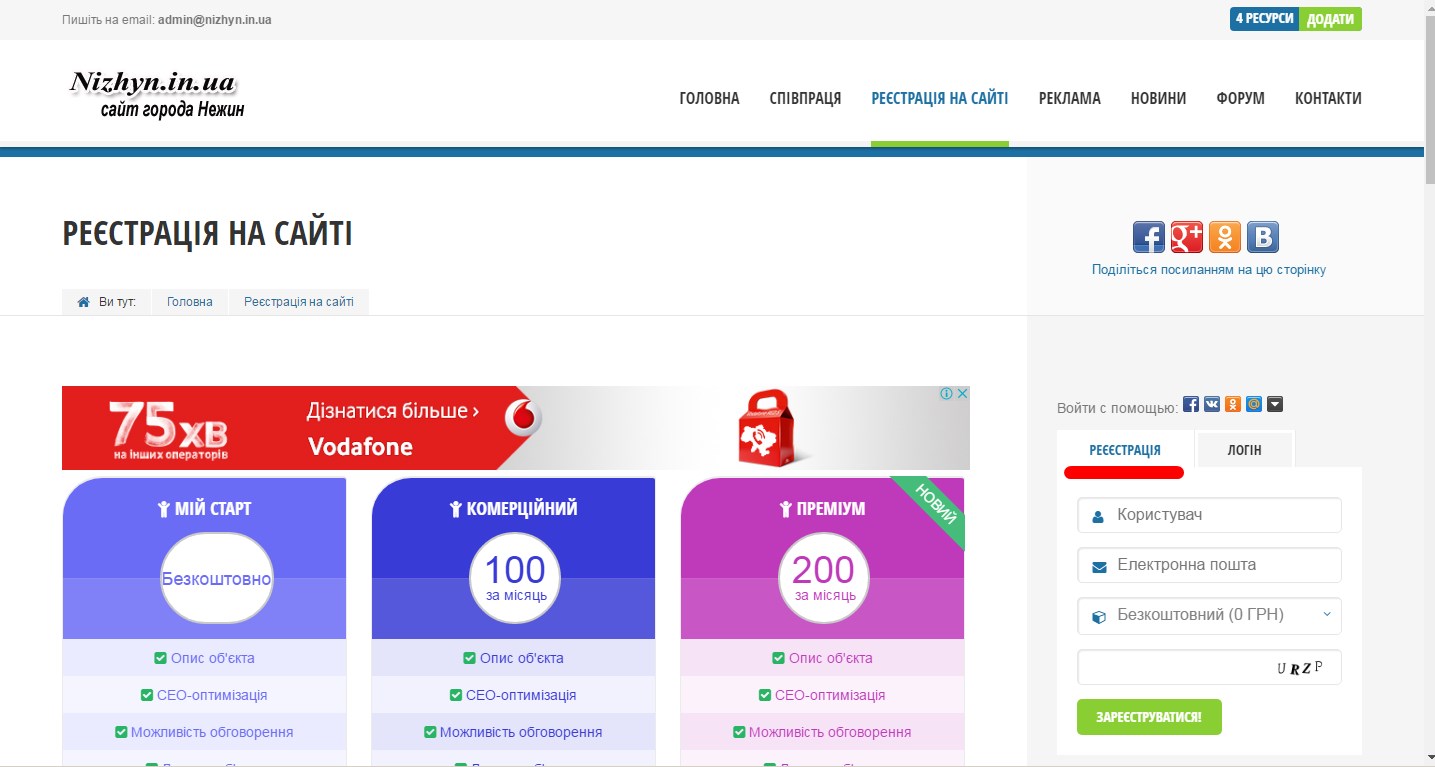 Пишем имя пользователя (английские буквы, почту, выбираем пакет по умолчанию бесплатный – Мой старт) вводите код подтверждения и нажимаете "Зарегистрироваться".Вам на почту придет  письмо со сменой пароля, нажав на ссылку Вам необходимо перейти и сменить пароль на свой!!!!!Вам на почту, которую Вы указали при регистрации, придет сообщение :Ім’я користувача: Ваше имя

Щоби змінити свій пароль, відвідайте наступну адресу:

<http://nizhyn.in.ua/wp-login.php?action==wOFdL8dEwXdDJFTks&login=Igorrad>

http://nizhyn.in.ua/wp-login.phpПерейдя по ссылке, Вы попадете в меню где НУЖНО сменить пароль!!! 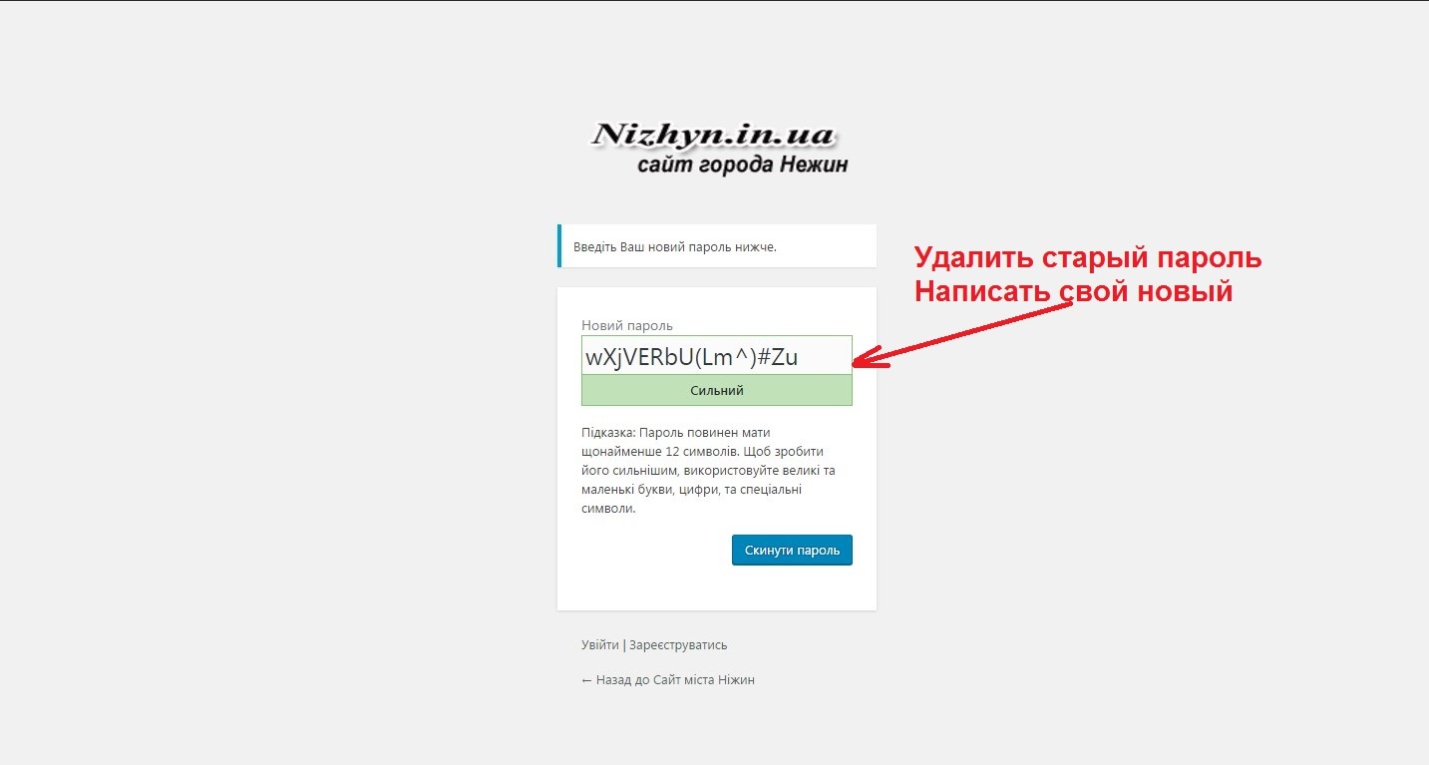 Все -теперь Вы можете перейти на ссылку  http://nizhyn.in.ua/reyestraciya-na-sajti/Перейти на логин и войти в Вашу запись с помощью имени при регистрации и пароля который Вы сменили.Дальше после подтверждения администратором, Вы сможете добавить свои объекты как  указано в первом варианте.По всем возникающим вопросам - пишите:    admin@nizhyn.in.ua 